Сумська міська радаВиконавчий комітетРІШЕННЯРозглянувши заяви громадян та надані документи, відповідно до                        статей 31, 32, 202, 224 Цивільного кодексу України, статті 177 Сімейного кодексу України, статей 17, 18 Закону України «Про охорону дитинства», пунктів 66, 67 Порядку провадження органами опіки та піклування діяльності, пов’язаної із захистом прав дитини, затвердженого постановою Кабінету Міністрів України від 24.09.2008 № 866 «Питання діяльності органів опіки та піклування, пов’язаної із захистом прав дитини», керуючись підпунктом 4 пункту «б» частини першої статті 34, частиною першою статті 52 Закону України «Про місцеве самоврядування в Україні», враховуючи рішення комісії з питань захисту прав дитини від 20.07.2021 протокол № 10, виконавчий комітет Сумської міської радиВИРІШИВ:Дозволити вчинити правочин:ОСОБА 1 на укладення договору дарування від його імені на ім’я малолітнього ОСОБА 2, належної йому квартири АДРЕСА 1. Правочин вчиняється за згодою матері дитини –ОСОБА 3.Неповнолітній ОСОБА 4, на отримання компенсації за належне їй для отримання жиле приміщення як члену сім’ї військовослужбовця. Правочин вчиняється за згодою батьків дитини – ОСОБА 5, ОСОБА 6.ОСОБА 7 на укладення договору дарування на його ім’я від імені ОСОБА 8 належної йому квартири АДРЕСА 2, право користування якою має малолітній ОСОБА 9. Правочин вчиняється за згодою матері дитини – ОСОБА 10 ОСОБА 11 на укладення договору дарування на його ім’я від імені ОСОБА 12 належної їй квартири АДРЕСА 3, право користування якою має малолітній ОСОБА 13. Правочин вчиняється за згодою матері дитини – ОСОБА 14.ОСОБА 15 на укладення договору дарування від його імені на ім’я малолітньої ОСОБА 16, належної йому 1/2  частки квартири АДРЕСА 4, право користування якою мають малолітні ОСОБА 16 та ОСОБА 17 . Правочин вчиняється за згодою батьків дітей – ОСОБА 18, ОСОБА 19.ОСОБА 20 на укладення договору дарування на його ім’я від імені ОСОБА 21, ОСОБА 22 належної їм по 1/7 частки кожному будинку АДРЕСА 5 право користування якою мають малолітні діти ОСОБА 23, ОСОБА 24 та належної їм частки земельної ділянки за вищевказаною адресою. Правочин вчиняється за згодою матері дітей -  ОСОБА 25.ОСОБА 26 на продаж належної їй 69/100 частки будинку АДРЕСА 6 та відповідної частки земельної ділянки за вищевказаною адресою. Правочин вчиняється за згодою опікуна дитини  ОСОБА 27 – ОСОБА 28. ОСОБА 29 на укладення договору дарування на його ім’я від імені ОСОБА 30 належної їй 19/100 частки будинку АДРЕСА 7, право користування якою має малолітній ОСОБА 31. Правочин вчиняється за згодою батьків дитини – ОСОБА 32, ОСОБА 33.Неповнолітній  ОСОБА 34 на укладення договору дарування, на її ім’я від імені ОСОБА 35 належної йому земельної ділянки площею 0.1 га, кадастровий номер (ІНФОРМАЦІЯ 1). Правочин вчиняється за згодою батьків                  дитини – ОСОБА 36, ОСОБА35.ОСОБА 37 на укладення договору дарування на її ім’я від імені ОСОБА  38 належної їй квартири АДРЕСА 8, право користування якою має малолітній ОСОБА 39. Правочин вчиняється за згодою батька дитини – ОСОБА 40.Неповнолітньому ОСОБА 41, щодо надання дозволу на продаж 1/2 частки кімнати АДРЕСА 9 з подальшою купівлею протягом 10 днів на його ім’я 1/2 частки квартири АДРЕСА 10. Правочин вчиняється за згодою батьків дитини – ОСОБА 42, ОСОБА 43.ОСОБА 44 на укладення договору дарування на її ім’я від імені ОСОБА 45 належної їй квартири АДРЕСА 11, право користування якою має малолітній ОСОБА 46. Правочин вчиняється за згодою батька дитини – ОСОБА 47.ОСОБА 48 на укладення договору дарування на ім’я її малолітньої дитини ОСОБА 49 від імені ОСОБА 50 належної їй квартири АДРЕСА 12. Правочин вчиняється за згодою батька дитини – ОСОБА 51.ОСОБА 52 на укладення договору дарування на її ім’я від імені ОСОБА 53 належної їй квартири АДРЕСА 13 право користування якою має малолітній ОСОБА 54. Правочин вчиняється за згодою батька дитини – ОСОБА 55.ОСОБА 56 на продаж від імені ОСОБА 57 належної йому 1/4 частки квартири АДРЕСА 14 з послідуючим укладанням протягом 10 днів договору дарування від імені ОСОБА 58 належного їй будинку АДРЕСА 15 та відповідної земельної ділянки за вищевказаною адресою. Правочин вчиняється за згодою батька дитини – ОСОБА 59.ОСОБА 60 на отримання свідоцтва про права власності на 1/2 частку квартири АДРЕСА 16 у спільному майні подружжя, право користування яким мають малолітні ОСОБА 61 та ОСОБА 62.ОСОБА 63 на продаж від імені ОСОБА 64 належної йому 1/4 частка автомобіля  ІНФОРМАЦІЯ 2 з подальшим зарахуванням коштів від продажу вищевказаної частки на особистий рахунок дитини, відкритий у державному банку України.Неповнолітньому ОСОБА 65, на укладення договору дарування на його ім’я від імені ОСОБА 66 належної їй квартири АДРЕСА 17. Правочин вчиняється за згодою матері дитини – ОСОБА 67.ОСОБА 68 на укладення договору дарування на її ім’я від імені ОСОБА 69 належної їй 1/3 частки АДРЕСА 18, право користування якою мають  малолітні ОСОБА 70, ОСОБА 71, ОСОБА 72. Правочин вчиняється за згодою батька дітей – ОСОБА 73.ОСОБА 74 на укладення договору дарування на його ім’я від імені ОСОБА 75 належної їй 1/10 частки квартири АДРЕСА 19, право користування якою має малолітня ОСОБА 76. Правочин вчиняється за згодою матері дитини – ОСОБА 77.ОСОБА 78 на укладення договору дарування на його ім’я від імені ОСОБА 79 належної їй квартири АДРЕСА 20, право користування якою має малолітня ОСОБА 80. Правочин вчиняється за згодою матері дитини – ОСОБА 81.ОСОБА 82 на укладення договору дарування на її ім’я від імені ОСОБА 83 належної їй квартири АДРЕСА 21 право користування якою має малолітній ОСОБА 84. Правочин вчиняється за згодою батьків дитини – ОСОБА  85 та ОСОБА 86.ОСОБА 87 на отримання свідоцтва про права власності на 1/2 частку квартири АДРЕСА 22 у спільному майні подружжя, право користування яким мають малолітня ОСОБА 88. Правочин вчиняється за згодою матері дитини – ОСОБА 89.ОСОБА 90 на оформлення в установленому законом порядку необхідних документів від імені ОСОБА 91 для отримання земельної ділянки площею 2,0 га у власність для ведення особистого селянського господарства.ОСОБА 92 на поділ будинку АДРЕСА 23, право користування яким мають малолітні ОСОБА 93, ОСОБА 94, та відповідної земельної ділянки за вищевказаною адресою в натурі та припинення права спільної часткової власності. Правочин вчиняється за згодою батьків дітей – ОСОБА 95, ОСОБА 96, ОСОБА 97.26. ОСОБА 98 на поділ будинку АДРЕСА 24, право користування якою має малолітня ОСОБА 99 та земельних ділянок кадастровий номер (ІНФОРМАЦІЯ 3), (ІНФОРМАЦІЯ 4) в натурі та припинення права спільної часткової власності. 27. ОСОБА 100 на укладення договору дарування на ім’я малолітньої ОСОБА 101 від імені ОСОБА 102 належної їй квартири АДРЕСА 25. Правочин вчиняється за згодою батька дитини – ОСОБА 103. (Після оформлення вищевказаного договору дарування, п. 16 рішення виконавчого комітету Сумської міської ради «Про надання дозволу на укладення майнових угод за участю малолітніх та неповнолітніх, що проживають на території Сумської міської територіальної громади» від 12.04.2021 № 174, вважати виконаним).В.о. міського головиз виконавчої роботи					                        М.Є. БондаренкоПодопригора 701-915Надіслати: Подопригорі В.В. - 3 екз.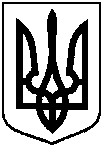  від 04.08.2021 № 388